.#16 Count Intro[01 – 08]: Side, Touch Kick Ball Cross, Side, Touch, Kick Ball Cross[09 – 16]: Syncopated Side Rocks, Step ½ Pivot, ¼ Side Rock Cross[17 – 24]: Vine ¼ Turn Shuffle, Rock, Back Drag[25 – 32]: Ball, Walk, Walk, Shuffle X 2 Arcing ¾ TurnEnding. Facing 3 O,ClockWall 13: Dance up to and including section 2 count 4&, then dance the followingHeart On The Run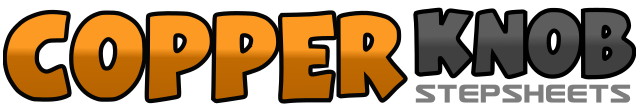 .......Count:32Wall:4Level:Improver.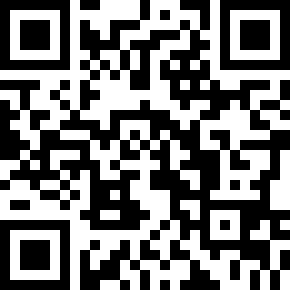 Choreographer:Dee Musk (UK) & Heather Barton (SCO) - May 2020Dee Musk (UK) & Heather Barton (SCO) - May 2020Dee Musk (UK) & Heather Barton (SCO) - May 2020Dee Musk (UK) & Heather Barton (SCO) - May 2020Dee Musk (UK) & Heather Barton (SCO) - May 2020.Music:Heart on the Run (feat. Vincent Vega) - Park LaneHeart on the Run (feat. Vincent Vega) - Park LaneHeart on the Run (feat. Vincent Vega) - Park LaneHeart on the Run (feat. Vincent Vega) - Park LaneHeart on the Run (feat. Vincent Vega) - Park Lane........1-2Step right to right, turn ⅛ left touch left beside right (10:30)3&4Kick left froward, step left beside right cross right over left5-6Turn ⅛ right step left to left, turn ⅛ right touch right beside left (1:30)7&8Kick right forward, step right beside left, cross left over right1-2&Turn ⅛ left rock right to right, recover weight to left, step right beside left (12:00)3-4&Rock left to left, recover weight to right, step left beside right5-6Step right forward, pivot ½ left transferring weight on to left (6:00)7&8Turn ¼ left rock right to right, recover weight to left, cross right over left (3:00)1-2Step left to left, step right behind left3&4Turn ¼ left step left forward, step right beside left, step left forward (12:00)5-6Rock right forward, recover weight to left7-8Long step right back, drag left towards right&1-2Step left beside right, step right forward, turn ¼ left step left forward (9:00)3&4Turn ⅛ left step right forward, step left beside right, step right forward (7:30)5-6Turn ⅛ left step left forward, turn ⅛ left step right forward (4:30)7&8Turn ⅛ left step left forward, step right beside left, step left forward (3:00)5-6Step right forward, pivot ¼ left transferring weight to left7&8Cross right over left, step left back, step right to right